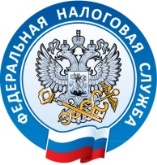 Управление  федеральной налоговой службы по астраханской областиСитуационный центр производит сбор и мониторинг информации о рисках возникновения экономических проблем и ухудшения финансового, социального и экономического положения (вынужденное сокращение заработной платы, рабочего дня, численности персонала, организацию дистанционного рабочего места, снижение потребительского спроса на товары, работы, услуги и иное), связанных с коронавирусной инфекцией.Информацию о возникновении экономических рисках необходимо направлять в МИФНС России №5 по Астраханской области:r3023@nalog.ruSC.R3000@nalog.ru	ситуации в 